DOMOV PRO SENIORY Lidická 189, StrakoniceIČ    :       70828334   	                                       OBJEDNÁVKA č. 2/216/2020DIČ : CZ 70828334                                     -pro ekonomickou činnost             ze dne: 5.10. 2020                                    DODAVATEL                                                                                                      Pro Cleanlife s.r.o.                                                                                                       Rybná  716/24                                                                                                        110 00 Praha                                                                                                       IČO 04303342                                                                                                                                                                                                     Vyřizuje: Mgr. Lenka Kratochvílová                                                                      Schválil:		Název a popis zbožíMnožstvíMJCena bez DPHv KčObjednáváme u Vás:Ochranné rukaviceDS Rybniční13000ksPečovatelská služba      9000ksAzylový dům      3000ksDenní stacionář      4000ksDS Lidická    12000ks,,pro ekonomickou činnost”Celkem142 680.-Kč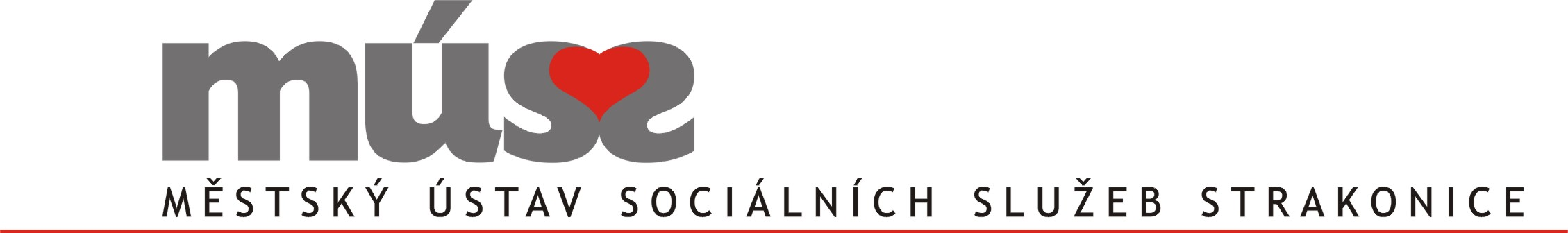 